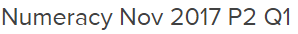 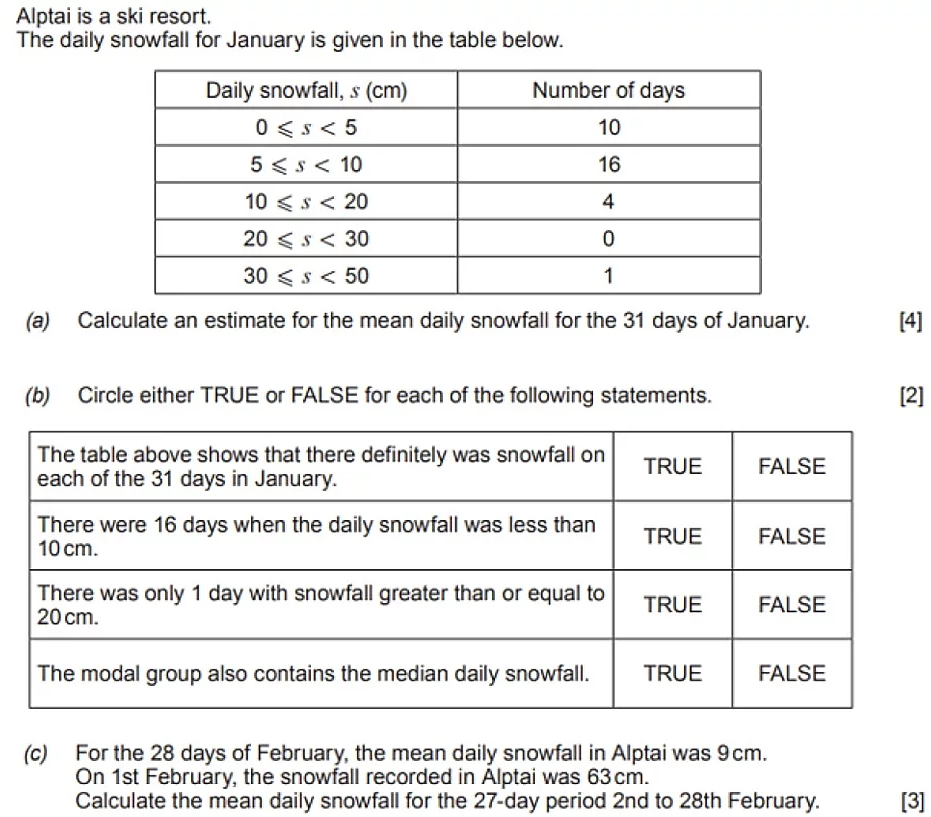 ________________________________________________________________________________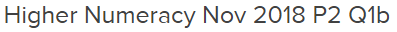 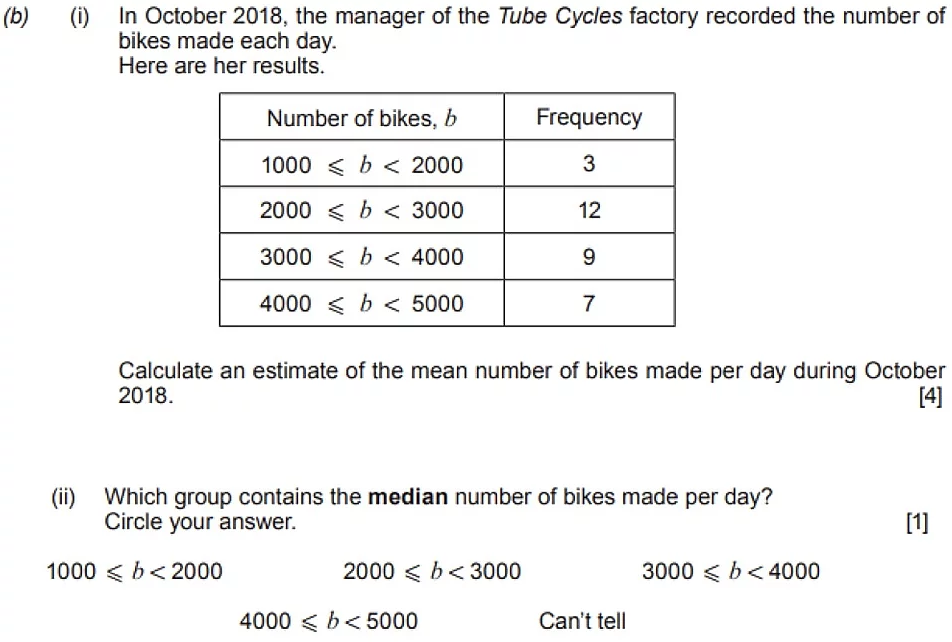 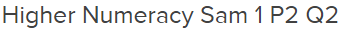 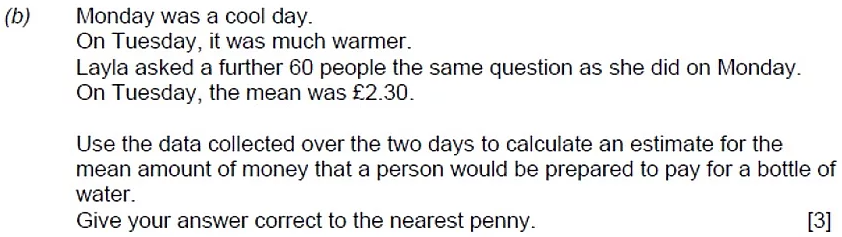 _______________________________________________________________________________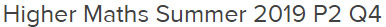 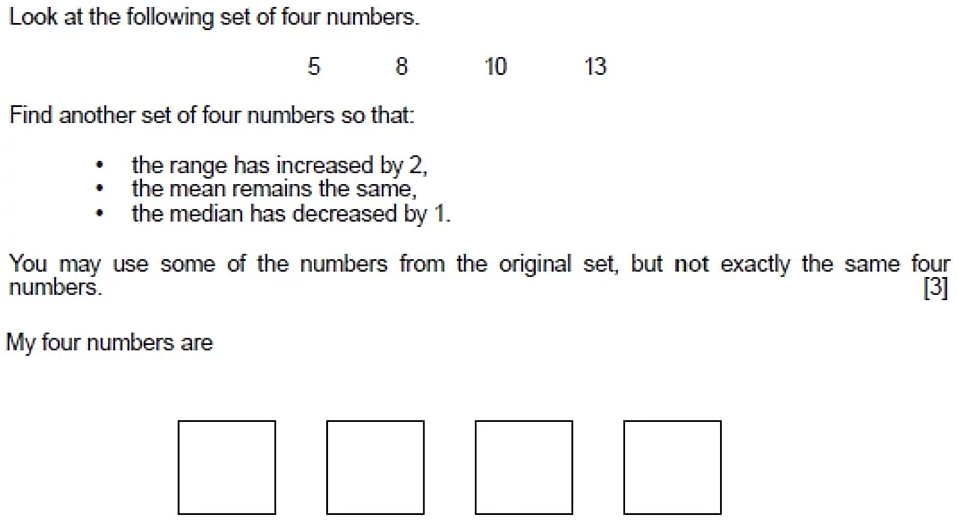 _____________________________________________________________________________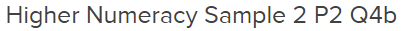 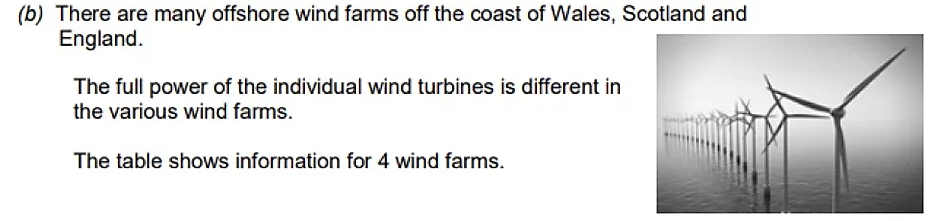 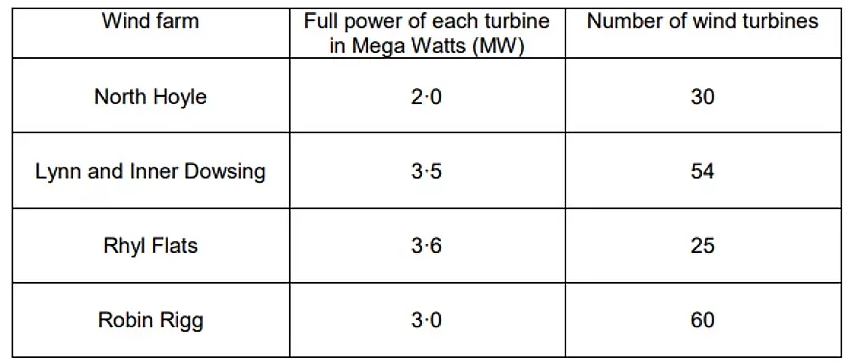 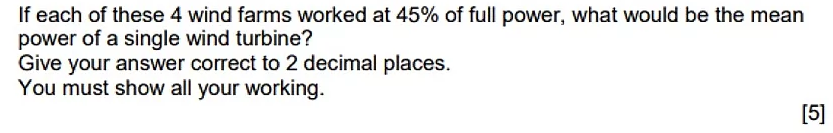 ___________________________________________________________________________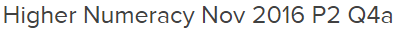 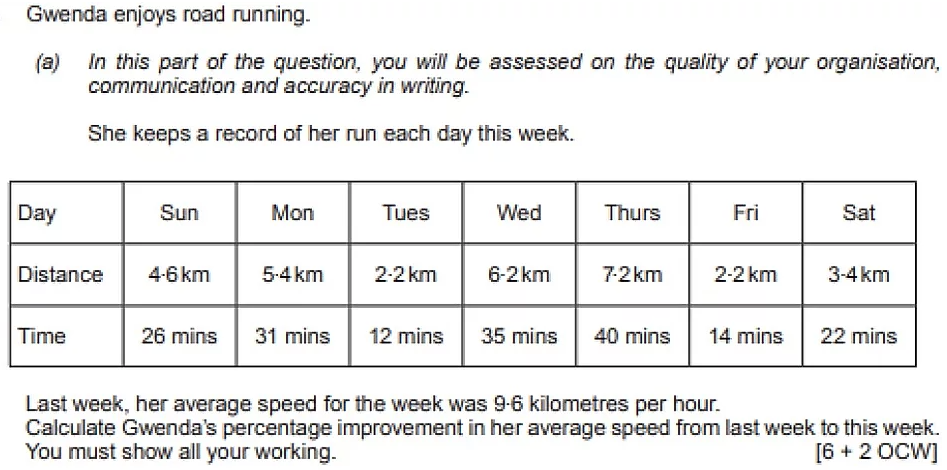 ____________________________________________________________________________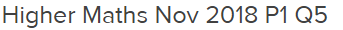 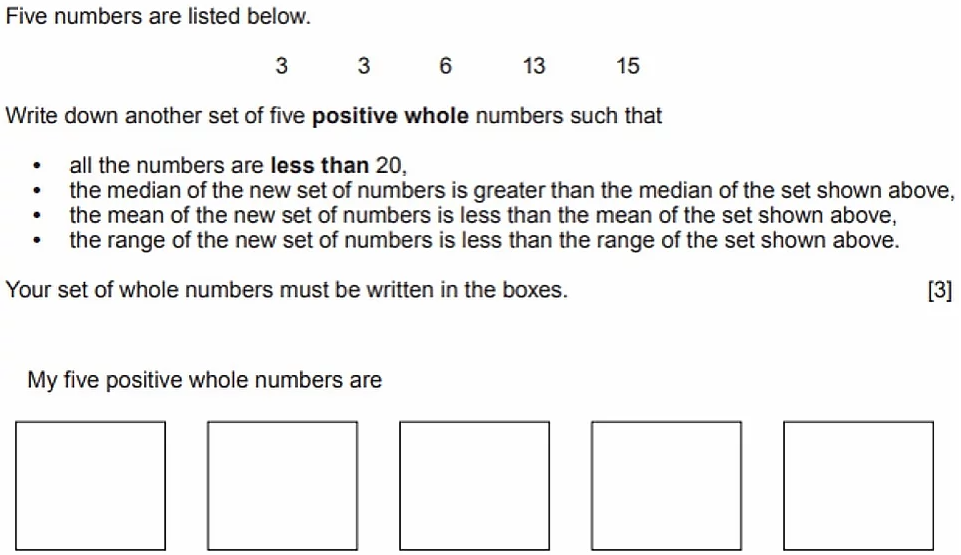 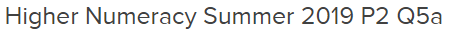 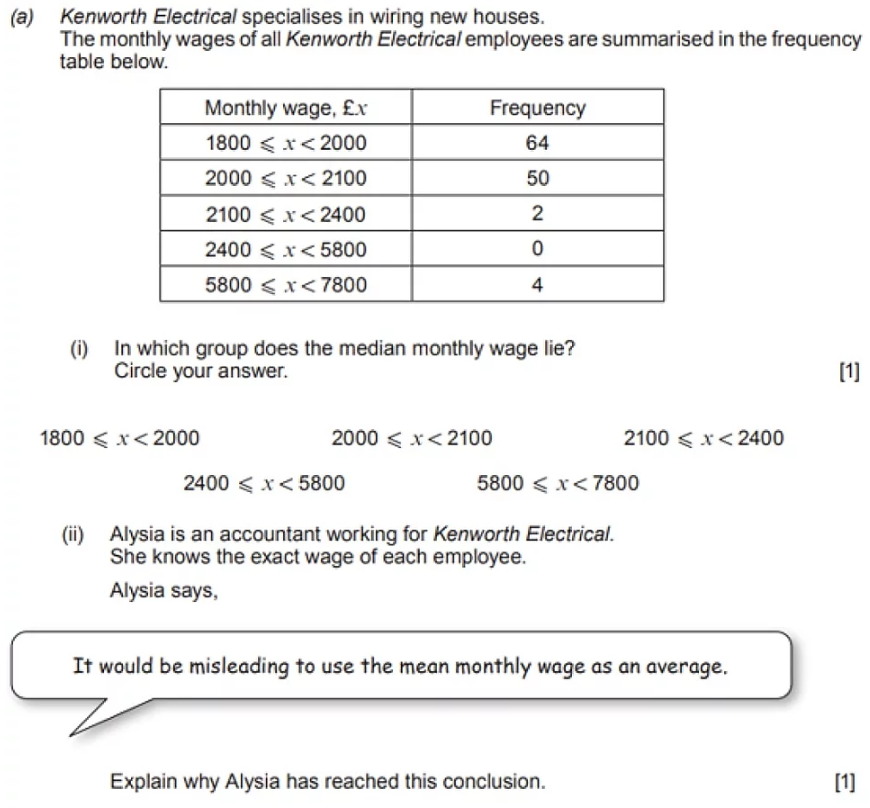 ____________________________________________________________________________________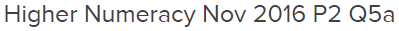 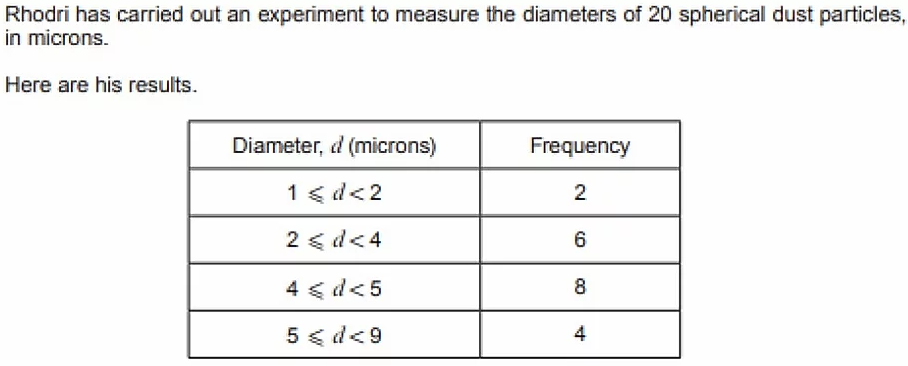 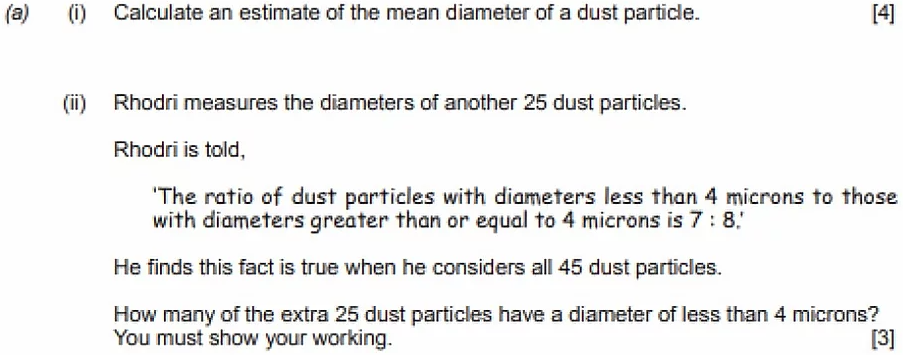 __________________________________________________________________________________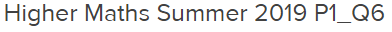 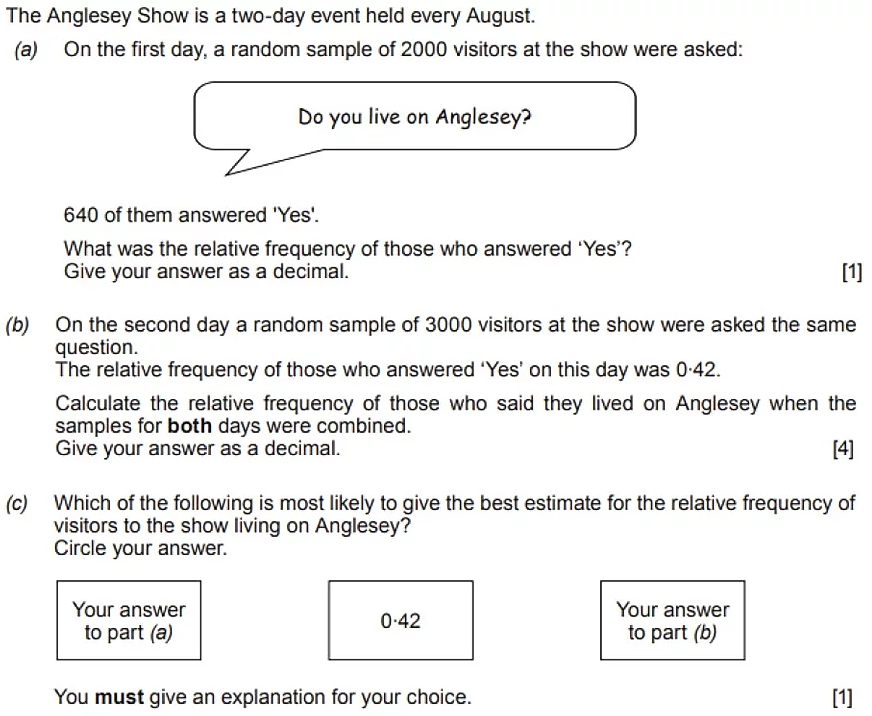 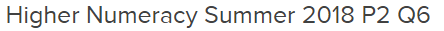 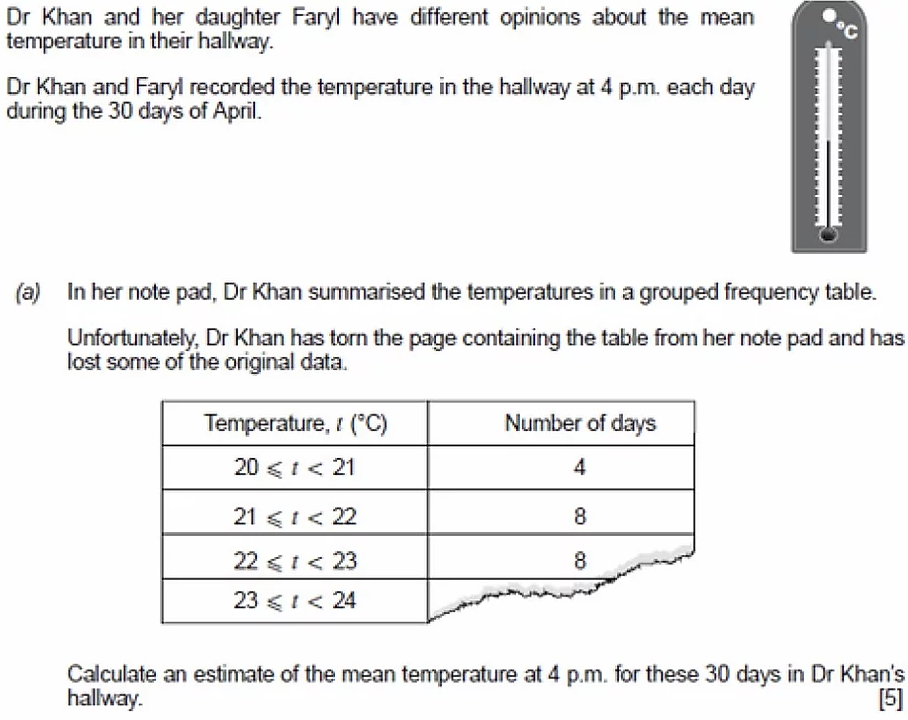 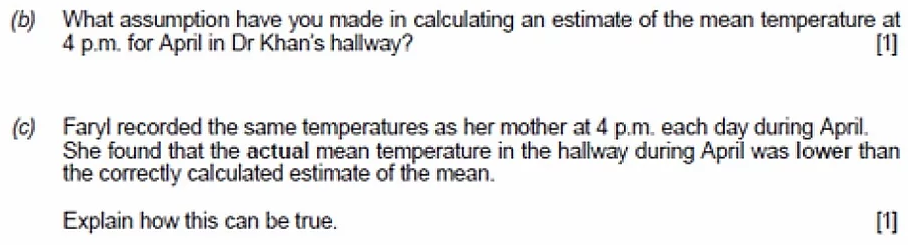 __________________________________________________________________________________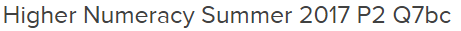 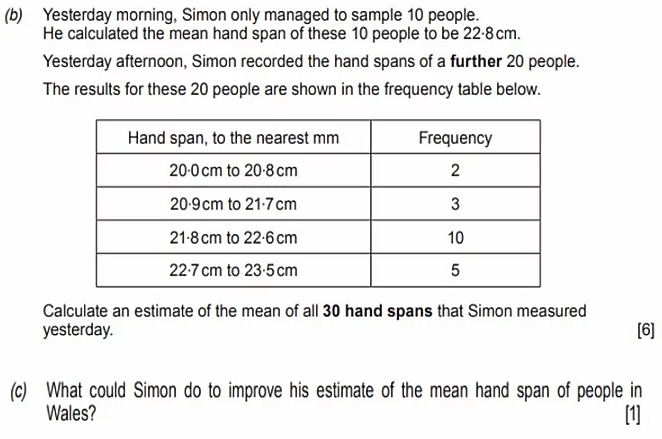 _______________________________________________________________________________________